О внесении изменений в постановление администрации Прочноокопского сельского поселения Новокубанского района от 20.10.2021 года № 68   «Об утверждении муниципальной программы Прочноокопского сельского поселения Новокубанского района «Формирование современной городской среды на 2022-2027 годы»В соответствии с Федеральным законом от 7 мая 2013 года N 104-ФЗ «О внесении изменений в Бюджетный кодекс Российской Федерации и отдельные законодательные акты Российской Федерации в связи с совершенствованием бюджетного процесса», постановлением администрации Прочноокопского сельского поселения Новокубанского района от 09 сентября 2021 года № 51 «Об утверждении Порядка принятия решения о разработке, формирования, реализации и оценки эффективности реализации муниципальных программ Прочноокопского сельского поселения Новокубанского района» постановляю:1. Внести изменения в муниципальную программу изложив его в новой редакции «Формирование современной городской среды на 2022–2027 годы», изложив ее в новой редакции.2. Контроль за выполнением настоящего постановления возложить на финансовый отдел администрации Прочноокопского сельского поселения Новокубанского района.3. Постановление вступает в силу с 1 января 2022 года.Глава Прочноокопского сельского поселенияНовокубанского района                                                     Р.Ю. ЛысенкоПриложениеУТВЕРЖДЕНАпостановлением администрацииПрочноокопского сельского поселенияНовокубанского районаот 08.11.2021 г. № 80МУНИЦИПАЛЬНАЯ ПРОГРАММА ПРОЧНООКОПСКОГО СЕЛЬСКОГО ПОСЕЛЕНИЯ НОВОКУБАНСКОГО РАЙОНА «ФОРМИРОВАНИЕ СОВРЕМЕННОЙ ГОРОДСКОЙ СРЕДЫ»ПАСПОРТ муниципальной программы Прочноокопского сельского поселения Новокубанского района «Формирование современной городской среды»Характеристика текущего состояния и основные проблемы благоустройства территории Прочноокопского сельского поселения Новокубанского района Формирование и совершенствование комфортной, удобной, современной городской среды является одним из приоритетных направлений поселения. Так, в поселении имеются дворовые территории, прилегающие к многоквартирным домам (далее - дворовые территории) и территории соответствующего функционального назначения (площади, центральные улицы, пешеходные зоны, скверы, парки, иные территории) (далее - общественные территории), благоустройство которых не отвечает современным требованиям и требует комплексного подхода к благоустройству.По состоянию на 1 января 2018 года жилищный фонд поселения насчитывает 22 многоквартирных дома, площадь дворовых территорий составляет 90,910 тыс. кв. м, из них площадь дворовых проездов составляет 12,239 тыс.м², из них площадь асфальтного покрытия, имеющего разрушения – 79%. На сегодняшний день дворовые территории нуждаются в дополнительном обустройстве автомобильными парковками, а также спортивными и детскими площадками.	Оценивая состояние общественных пространств, необходимо отметить, что в настоящее время в поселении общая площадь парков и скверов и других общественных территорий  составляет 18,27 га. Результаты проведенных комплексных исследований озелененных общественных территорий свидетельствуют о недостаточности в поселении общегородских площадок и зон отдыха, а также совершенствования организации их деятельности.Программой предусматривается выполнение мероприятий по благоустройству дворовых территорий и общественных территорий, включенных в Программу. Мероприятия по благоустройству общественных территорий, дворовых территорий проводятся с учетом необходимости создания городской среды для людей с ограниченными возможностями.Создание современной городской среды включает в себя ряд мероприятий по улучшению санитарно-гигиенических условий жизни, оздоровлению городской среды путем озеленения территории поселения за счет устройства цветников, газонов, установки малых архитектурных форм.Мероприятия Программы разработаны с целью повышения качества и комфорта городской среды в части улучшения состояния дворовых территорий, включая покрытия тротуаров, межквартальных проездов, автомобильных парковок, а также благоустройства и освещения общественных территорий (места массового посещения, наиболее посещаемые территории общего пользования) поселения.Применение программного метода позволит поэтапно осуществлять комплексное благоустройство дворовых территории многоквартирных домов и общественных территорий с учетом мнения граждан, а именно: 	улучшить содержание объектов благоустройства, зеленых насаждений и в целом внешнего облика города; 	благоустроить общественные территории; 	обеспечить ввод спортивных и детских площадок, зон озеленения, тротуаров и проездов, приведенных в надлежащее состояние, на территории поселения.Использование программно-целевого метода для реализации мероприятий Программы позволит целенаправленно и планомерно осуществлять реализацию мероприятий Программы. Принятие Программы позволит создать механизм реализации мероприятий по благоустройству, отвечающий современным требованиям к формированию комфортной среды проживания граждан и предполагающий активное вовлечение собственников помещений многоквартирных домов, иных зданий и сооружений, расположенных в границах дворовой территории, подлежащих благоустройству, в реализацию таких мероприятий.2. Цели, задачи и целевые показатели, сроки и этапы реализациимуниципальной программыЦелью реализации Программы является повышение качества и комфорта городской среды на территории Прочноокопского сельского поселения.  Задачей реализации Программы является создание условий для системного повышения качества и комфорта современной городской среды Прочноокопского сельского поселения.Для достижения цели и решения задачи Программы предлагается реализация мероприятий по благоустройству дворовых территорий и благоустройству общественных территорий Прочноокопского сельского поселения.Перечень целевых показателей реализации муниципальной программы представлен в приложении № 1 к муниципальной программе.Срок реализации муниципальной программы 2022-2027 годы.Этапы не выделяются.3. Перечень и краткое описание подпрограмм, ведомственных целевых программ и основных мероприятий муниципальной программыВ рамках муниципальной программы реализации подпрограмм и ведомственных целевых программ не предусмотрена.Программные мероприятия направлены на:благоустройство дворовых территорий Прочноокопского сельского поселения Новокубанского района; благоустройство общественных территорий Прочноокопского сельского поселения Новокубанского района;иные мероприятия в сфере благоустройства.Перечень основных мероприятий представлен в приложении № 2 к муниципальной программе.4. Обоснование ресурсного обеспечения муниципальной программыФинансирование мероприятий муниципальной программы осуществляется за счет средств федерального, краевого и местного бюджетов.Посредством заключения соответствующих соглашений для реализации муниципальной программы могут привлекаться средства бюджетов бюджетной системы, внебюджетные, собственные средства, инвестиции.Сведения об общем объеме финансирования по основным мероприятиям муниципальной программы по годам ее реализации приведены в таблице 1.Таблица № 15. Прогноз сводных показателей муниципальных заданий на оказание муниципальных услуг (выполнение работ) муниципальными учреждениями Прочноокопского сельского поселения Новокубанского района в сфере реализации муниципальной программыВ рамках реализации муниципальной программы оказание муниципальными учреждениями Прочноокопского сельского поселения Новокубанского района муниципальных услуг (выполнение работ) не предусматривается.6. Методика оценки эффективностиреализации муниципальной программыОценка эффективности реализации муниципальной программы осуществляется в соответствии с типовой методикой, предусмотренной постановлением администрации Прочноокопского сельского поселения Новокубанского района от 09 сентября 2021 года № 51 «Об утверждении Порядка принятия решения о разработке, формирования, реализации и оценки эффективности реализации муниципальных программ Прочноокопского сельского поселения Новокубанского района» (далее – постановление от 09 сентября 2021 года № 51).7. Механизм реализации муниципальной программыи контроль за ее выполнениемМеханизм реализации муниципальной программы предполагает закупку товаров, работ, услуг для государственных нужд за счёт средств местного бюджета в соответствии с Федеральным законом от 5 апреля 2013 года № 44-ФЗ «О контрактной системе в сфере закупок товаров, работ, услуг для обеспечения государственных и муниципальных нужд».Участники муниципальной программы в ходе ее реализации могут выступать в качестве Муниципальных заказчиков и Исполнителей, осуществляя свои полномочия на основании пунктов 4.9 и 4.11 раздела 4 Порядка принятия решения о разработке, формировании, реализации и оценки эффективности реализации муниципальных программ Прочноокопского сельского поселения Новокубанского района, утвержденного постановлением администрации Прочноокопского сельского поселения Новокубанского района от 09 сентября 2021 года № 51 соответственно.Контроль за выполнением мероприятий муниципальной программы осуществляет администрация Прочноокопского сельского поселения Новокубанского района. Координатор муниципальной программы в процессе ее реализации:обеспечивает разработку и реализацию  муниципальной программы; принимает решение о необходимости внесения в установленном порядке изменений в муниципальную программу;организует работу по достижению целевых показателей муниципальной программы;осуществляет мониторинг и анализ хода выполнения муниципальной программы;ежегодно проводит оценку эффективности муниципальной программы;готовит ежегодный доклад о ходе реализации муниципальной программы и оценке эффективности ее реализации;организует информационную и разъяснительную работу, направленную на освещение целей и задач муниципальной программы в печатных средствах массовой информации, на официальном сайте в информационно-телекоммуникационной сети «Интернет»;размещает информацию о ходе реализации и достигнутых результатах муниципальной программы на официальном сайте администрации Прочноокопского сельского поселения Новокубанского района в информационно-телекоммуникационной сети «Интернет»;осуществляет иные полномочия, установленные муниципальной программой.Координатор муниципальной программы ежеквартально, до 20-го числа месяца, следующего за отчетным кварталом, предоставляет в бухгалтерию администрации Прочноокопского сельского поселения Новокубанского района заполненные отчетные формы мониторинга реализации муниципальной программы.Ежегодно, до 15 февраля года, следующего за отчетным, координатор муниципальной программы направляет в бухгалтерию администрации Прочноокопского сельского поселения Новокубанского района доклад о ходе реализации муниципальной программы на бумажных и электронных носителях.Доклад должен содержать:Конкретные результаты, достигнутые за отчетный период;сведения о фактических объемах финансирования муниципальной программы в целом и по каждому отдельному мероприятию муниципальной программы в разрезе источников финансирования;сведения о фактическом выполнении программных мероприятий с указанием причин их невыполнения или неполного выполнения;сведения о соответствии фактически достигнутых целевых показателей реализации муниципальной программы плановым показателям, установленным муниципальной программой;оценку эффективности реализации муниципальной программы;анализ факторов, повлиявших на ход реализации муниципальной программы;предложения по дальнейшей реализации муниципальной программы, в том числе по оптимизации расходов местного бюджета на реализацию основных мероприятий муниципальной программы и корректировке целевых показателей муниципальной программы на текущий финансовый год и на плановый период.К докладу о ходе реализации муниципальной программы прилагаются отчеты об исполнении целевых показателей муниципальной программы основных мероприятий, сводных показателей муниципальных заданий на оказание муниципальных услуг (выполнение работ) муниципальными учреждениями культуры в сфере реализации муниципальной программы.В случае расхождений между плановыми и фактическими значениями объемов финансирования и целевых показателей координатором муниципальной программы проводится анализ факторов, и указываются в докладе о ходе реализации муниципальной программы причины, повлиявшие на такие расхождения.Реализация мероприятий, по которым предусмотрено финансирование, осуществляется на основе муниципальных контрактов (договоров) на поставку товаров, выполнение работ, оказание услуг для муниципальных нужд.Глава Прочноокопского сельского поселения Новокубанского района                                                                    Р.Ю.ЛысенкоПриложение № 1к муниципальной программе Прочноокопского сельского поселения Новокубанского района «Формирование современной городской среды»ЦЕЛЕВЫЕ ПОКАЗАТЕЛИмуниципальной программы Прочноокопского сельского поселенияНовокубанского района «Формирование современной городской среды»ТаблицаГлава Прочноокопского сельского поселения Новокубанского района                                                                                                                                             Р.Ю.ЛысенкоПриложение № 2к муниципальной программе Прочноокопского сельского поселения Новокубанского района «Формирование современной городской среды»ТаблицаГлава Прочноокопского сельского поселения Новокубанского района                                                                                                                                                 Р.Ю.ЛысенкоПриложение № 3к муниципальной программе Прочноокопского сельского поселения Новокубанского района«Формирование современной городской среды» Адресный перечень всех дворовых территорий, нуждающихся в благоустройстве (с учетом их физического состояния по результатам инвентаризации дворовой территории), подлежащих благоустройству в указанный период исходя из минимального перечня работ по благоустройствуГлава Прочноокопского сельского поселения Новокубанского района                                                            Р.Ю.ЛысенкоПриложение № 4к муниципальной программе Прочноокопского сельского поселения Новокубанского района«Формирование современной городской среды» Адресный перечень всех общественных территорий, нуждающихся в благоустройстве (с учетом их физического состояния по результатам инвентаризации общественной территории), подлежащих благоустройству в указанный периодГлава Прочноокопского сельского поселения Новокубанского района                                                             Р.Ю.ЛысенкоПриложение № 5к муниципальной программе Прочноокопского сельского поселения Новокубанского района«Формирование современной городской среды» Адресный перечень объектов недвижимого имущества (включая объекты незавершенного строительства) и земельных участков, находящихся в собственности (пользовании) юридических лиц и индивидуальных предпринимателей, которые подлежат благоустройству не позднее 2027 года В настоящее время объекты недвижимого имущества (включая объекты незавершенного строительства) и земельные участки, находящиеся в собственности (пользовании) юридических лиц и индивидуальных предпринимателей на территории Прочноокопского сельского поселения отсутствуют. В случае появления таких объектов на территории, адресный перечень будет откорректирован.Глава Прочноокопского сельского поселения Новокубанского района                                                           Р.Ю.ЛысенкоПриложение № 6к муниципальной программе Прочноокопского сельского поселения Новокубанского района«Формирование современной городской среды» Мероприятия по инвентаризации уровня благоустройства территорий индивидуальной жилой застройкиГлава Прочноокопского сельского поселения Новокубанского района                                                            Р.Ю.ЛысенкоПриложение № 7к муниципальной программе Прочноокопского сельского поселения Новокубанского района«Формирование современной городской среды» Нормативная стоимость (единичные расценки) работ по благоустройству дворовой территории и визуализированный перечень образцов элементов благоустройства, предлагаемых к размещению на дворовых и общественных территорияхГлава Прочноокопского сельского поселения Новокубанского района                                                                 Р.Ю.Лысенко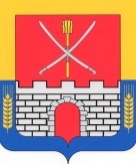 АДМИНИСТРАЦИЯАДМИНИСТРАЦИЯПРОЧНООКОПСКОГО СЕЛЬСКОГО ПОСЕЛЕНИЯПРОЧНООКОПСКОГО СЕЛЬСКОГО ПОСЕЛЕНИЯНОВОКУБАНСКОГО РАЙОНАНОВОКУБАНСКОГО РАЙОНАПОСТАНОВЛЕНИЕПОСТАНОВЛЕНИЕот 08.11.2021 г.№ 80ст. Прочноокопскойст. ПрочноокопскойКоординатор  муниципальной программыАдминистрация Прочноокопского сельского поселения Новокубанского районаКоординаторы подпрограмм муниципальной программы не предусмотреныУчастники муниципальной программыАдминистрация Прочноокопского сельского поселения Новокубанского районаПодпрограммы муниципальной программыне предусмотреныВедомственные целевые программыне предусмотреныЦели муниципальной программыПовышение уровня благоустройства территории Прочноокопского сельского поселения Новокубанского района, развитие благоприятных, комфортных и безопасных условий для проживанияЗадачи муниципальной программыОбеспечение формирования единого облика Прочноокопского сельского поселения Новокубанского района; обеспечение создания, содержания и развития объектов благоустройства на территории Прочноокопского сельского поселения Новокубанского района, включая объекты, находящиеся в частной собственности и прилегающие к ним территории;повышение уровня вовлеченности заинтересованности граждан, организаций в реализацию мероприятий по благоустройству территории Прочноокопского сельского поселения Новокубанского районаПеречень целевых показателей муниципальной программы Доля площади благоустроенных дворовых территорий и проездов к дворовым территориям по отношению к общей площади дворовых территорий и проездов к дворовым территориям, нуждающимся в благоустройстве;доля площади благоустроенных общественных территорий по отношению к общей площади общественных территорий, нуждающихся в благоустройстве;доля трудового участия заинтересованных лиц в выполнении минимального и дополнительного перечня работ по благоустройству дворовых территорий.количество благоустроенных дворовых территорий – 0;количество благоустроенных общественных территорий – 1.Приоритетные проекты и (или) программыФедеральный проект «Формирование комфортной городской среды»Этапы и сроки реализации муниципальной программыэтапы не выделяются,сроки реализации 2022-2027 годыОбъемы и источники финансирования муниципальной программы, в том числе на финансовое обеспечение приоритетных проектов и (или) программобщий объем финансирования муниципальной программы составляет 5,0 тыс. рублей, в том числе: за счет средств бюджета Российской Федерации (далее - федеральный бюджет) 0,0 тысяч рублей; за счет средств бюджета Краснодарского края (далее - краевой бюджет) 0,0 тысяч рублей;за счет средств бюджета Прочноокопского сельского поселения Новокубанского района (далее – местный бюджет) 5,0 тысяч рублей.Годы реализацииОбъем финансирования, тысяч рублейОбъем финансирования, тысяч рублейОбъем финансирования, тысяч рублейОбъем финансирования, тысяч рублейОбъем финансирования, тысяч рублейГоды реализацииВсегов разрезе источников финансированияв разрезе источников финансированияв разрезе источников финансированияв разрезе источников финансированияГоды реализацииВсегофедеральный бюджеткраевой бюджетместный бюджетвнебюджетные источникиМероприятия по формированию современной городской средыМероприятия по формированию современной городской средыМероприятия по формированию современной городской средыМероприятия по формированию современной городской средыМероприятия по формированию современной городской средыМероприятия по формированию современной городской среды2022 год5,00,00,05,00,02023 год0,00,00,00,00,02024 год0,00,00,00,00,02025 год0,00,00,00,00,02026 год0,00,00,00,00,02027 год0,00,00,00,00,0Итого по мероприятию5,00,00,05,00,0Общий объем финансирования муниципальной программыОбщий объем финансирования муниципальной программыОбщий объем финансирования муниципальной программыОбщий объем финансирования муниципальной программыОбщий объем финансирования муниципальной программыОбщий объем финансирования муниципальной программы2022 год5,00,00,05,00,02023 год0,00,00,00,00,02024 год0,00,00,00,00,02025 год0,00,00,00,00,02026 год0,00,00,00,00,02027 год0,00,00,00,00,0Итого по муниципальной программе5,00,00,05,00,0№п/пНаименование показателяЕдиница измерения2022 год2023 год2024 год2025 год2026 год2027 год123456789Муниципальная программа Прочноокопского поселения Новокубанского района «Формирование современной городской среды»Муниципальная программа Прочноокопского поселения Новокубанского района «Формирование современной городской среды»Муниципальная программа Прочноокопского поселения Новокубанского района «Формирование современной городской среды»Муниципальная программа Прочноокопского поселения Новокубанского района «Формирование современной городской среды»Муниципальная программа Прочноокопского поселения Новокубанского района «Формирование современной городской среды»Муниципальная программа Прочноокопского поселения Новокубанского района «Формирование современной городской среды»Муниципальная программа Прочноокопского поселения Новокубанского района «Формирование современной городской среды»Муниципальная программа Прочноокопского поселения Новокубанского района «Формирование современной городской среды»Муниципальная программа Прочноокопского поселения Новокубанского района «Формирование современной городской среды»1.Количество благоустроенных дворовых территорийед.0000001.2разработка дизайн проекта благоустройства дворовых территорийед.0000002.Количество благоустроенных общественных территорийед.1000002.1разработка дизайн проекта благоустройства общественных территорийед.0000003.Доля трудового участия заинтересованных лиц в выполнении минимального перечня работ по благоустройству дворовых территорий%0,00,00,00,00,00,0ПЕРЕЧЕНЬосновных мероприятий муниципальной программы Прочноокопского сельского поселенияНовокубанского района «Формирование современной городской среды»№ п/пНаименование мероприятияНаименование мероприятияСтатусГоды реализацииОбъем финансирования, тыс. рублейОбъем финансирования, тыс. рублейОбъем финансирования, тыс. рублейОбъем финансирования, тыс. рублейОбъем финансирования, тыс. рублейОбъем финансирования, тыс. рублейНепосредственный результат реализации мероприятияМуниципальный заказчик, главный распорядитель (распорядитель) бюджетных средств, исполнитель№ п/пНаименование мероприятияНаименование мероприятияСтатусГоды реализациивсегов разрезе источников финансированияв разрезе источников финансированияв разрезе источников финансированияв разрезе источников финансированияв разрезе источников финансированияНепосредственный результат реализации мероприятияМуниципальный заказчик, главный распорядитель (распорядитель) бюджетных средств, исполнитель№ п/пНаименование мероприятияНаименование мероприятияСтатусГоды реализациивсегофедеральный бюджеткраевой бюджетместный бюджетвнебюджетные источникивнебюджетные источникиНепосредственный результат реализации мероприятияМуниципальный заказчик, главный распорядитель (распорядитель) бюджетных средств, исполнитель1.Цель: Повышение качества и комфорта городской средыЦель: Повышение качества и комфорта городской средыЦель: Повышение качества и комфорта городской средыЦель: Повышение качества и комфорта городской средыЦель: Повышение качества и комфорта городской средыЦель: Повышение качества и комфорта городской средыЦель: Повышение качества и комфорта городской средыЦель: Повышение качества и комфорта городской средыЦель: Повышение качества и комфорта городской средыЦель: Повышение качества и комфорта городской средыЦель: Повышение качества и комфорта городской средыЦель: Повышение качества и комфорта городской среды1.1.Задача 1: Обеспечение формирования единого обликаЗадача 1: Обеспечение формирования единого обликаЗадача 1: Обеспечение формирования единого обликаЗадача 1: Обеспечение формирования единого обликаЗадача 1: Обеспечение формирования единого обликаЗадача 1: Обеспечение формирования единого обликаЗадача 1: Обеспечение формирования единого обликаЗадача 1: Обеспечение формирования единого обликаЗадача 1: Обеспечение формирования единого обликаЗадача 1: Обеспечение формирования единого обликаЗадача 1: Обеспечение формирования единого обликаЗадача 1: Обеспечение формирования единого облика1.1.1Мероприятия по формированию современной городской средыМероприятия по формированию современной городской среды2022 год5,00,00,05,00,00,01.1.1Мероприятия по формированию современной городской средыМероприятия по формированию современной городской среды2023 год0,00,00,00,00,00,01.1.1Мероприятия по формированию современной городской средыМероприятия по формированию современной городской среды2024 год0,00,00,00,00,00,01.1.1Мероприятия по формированию современной городской средыМероприятия по формированию современной городской среды2025 год0,00,00,00,00,00,01.1.1Мероприятия по формированию современной городской средыМероприятия по формированию современной городской среды2026 год0,00,00,00,00,00,01.1.1Мероприятия по формированию современной городской средыМероприятия по формированию современной городской среды2027 год0,00,00,00,00,00,01.1.1Мероприятия по формированию современной городской средыМероприятия по формированию современной городской средыВсего5,00,00,05,00,00,01.1.1.1Изготовление проектов благоустройства дворовых и общественных территорий, получение экспертного заключенияИзготовление проектов благоустройства дворовых и общественных территорий, получение экспертного заключения32022 год0,00,00,00,00,00,0Количество изготовленных проектов – 0, в том числе по годам: 2022-0 единиц, 2023-0 единиц,2024-0 единиц,2025-0 единиц,2026-0 единиц,2027–0 единиц.Администрация Прочноокопского сельского поселения1.1.1.1Изготовление проектов благоустройства дворовых и общественных территорий, получение экспертного заключенияИзготовление проектов благоустройства дворовых и общественных территорий, получение экспертного заключения32023 год0,00,00,00,00,00,0Количество изготовленных проектов – 0, в том числе по годам: 2022-0 единиц, 2023-0 единиц,2024-0 единиц,2025-0 единиц,2026-0 единиц,2027–0 единиц.Администрация Прочноокопского сельского поселения1.1.1.1Изготовление проектов благоустройства дворовых и общественных территорий, получение экспертного заключенияИзготовление проектов благоустройства дворовых и общественных территорий, получение экспертного заключения32024 год0,00,00,00,00,00,0Количество изготовленных проектов – 0, в том числе по годам: 2022-0 единиц, 2023-0 единиц,2024-0 единиц,2025-0 единиц,2026-0 единиц,2027–0 единиц.Администрация Прочноокопского сельского поселения1.1.1.1Изготовление проектов благоустройства дворовых и общественных территорий, получение экспертного заключенияИзготовление проектов благоустройства дворовых и общественных территорий, получение экспертного заключения32025 год0,00,00,00,00,00,0Количество изготовленных проектов – 0, в том числе по годам: 2022-0 единиц, 2023-0 единиц,2024-0 единиц,2025-0 единиц,2026-0 единиц,2027–0 единиц.Администрация Прочноокопского сельского поселения1.1.1.1Изготовление проектов благоустройства дворовых и общественных территорий, получение экспертного заключенияИзготовление проектов благоустройства дворовых и общественных территорий, получение экспертного заключения32026 год0,00,00,00,00,00,0Количество изготовленных проектов – 0, в том числе по годам: 2022-0 единиц, 2023-0 единиц,2024-0 единиц,2025-0 единиц,2026-0 единиц,2027–0 единиц.Администрация Прочноокопского сельского поселения1.1.1.1Изготовление проектов благоустройства дворовых и общественных территорий, получение экспертного заключенияИзготовление проектов благоустройства дворовых и общественных территорий, получение экспертного заключения32027 год0,00,00,00,00,00,0Количество изготовленных проектов – 0, в том числе по годам: 2022-0 единиц, 2023-0 единиц,2024-0 единиц,2025-0 единиц,2026-0 единиц,2027–0 единиц.Администрация Прочноокопского сельского поселения1.1.1.1Изготовление проектов благоустройства дворовых и общественных территорий, получение экспертного заключенияИзготовление проектов благоустройства дворовых и общественных территорий, получение экспертного заключения3Всего0,00,00,00,00,00,0Количество изготовленных проектов – 0, в том числе по годам: 2022-0 единиц, 2023-0 единиц,2024-0 единиц,2025-0 единиц,2026-0 единиц,2027–0 единиц.Администрация Прочноокопского сельского поселения1.2. Задача 2: Обеспечение создания. Содержания и развития объектов благоустройстваЗадача 2: Обеспечение создания. Содержания и развития объектов благоустройстваЗадача 2: Обеспечение создания. Содержания и развития объектов благоустройстваЗадача 2: Обеспечение создания. Содержания и развития объектов благоустройстваЗадача 2: Обеспечение создания. Содержания и развития объектов благоустройстваЗадача 2: Обеспечение создания. Содержания и развития объектов благоустройстваЗадача 2: Обеспечение создания. Содержания и развития объектов благоустройстваЗадача 2: Обеспечение создания. Содержания и развития объектов благоустройстваЗадача 2: Обеспечение создания. Содержания и развития объектов благоустройстваЗадача 2: Обеспечение создания. Содержания и развития объектов благоустройстваЗадача 2: Обеспечение создания. Содержания и развития объектов благоустройстваЗадача 2: Обеспечение создания. Содержания и развития объектов благоустройства1.2.1Благоустройство дворовых и общественных территорийБлагоустройство дворовых и общественных территорий32022 год5,00,00,05,05,00,0Количество благоустроенных территорий – 1 единица, в том числе по годам:2022-1 единиц, 2023-0 единиц,2024-0 единиц,2025-0 единиц,2026-0 единиц,2027-0 единиц.Администрация Прочноокопского сельского поселения1.2.1Благоустройство дворовых и общественных территорийБлагоустройство дворовых и общественных территорий32023 год0,00,00,00,00,00,0Количество благоустроенных территорий – 1 единица, в том числе по годам:2022-1 единиц, 2023-0 единиц,2024-0 единиц,2025-0 единиц,2026-0 единиц,2027-0 единиц.Администрация Прочноокопского сельского поселения1.2.1Благоустройство дворовых и общественных территорийБлагоустройство дворовых и общественных территорий32024 год0,00,00,00,00,00,0Количество благоустроенных территорий – 1 единица, в том числе по годам:2022-1 единиц, 2023-0 единиц,2024-0 единиц,2025-0 единиц,2026-0 единиц,2027-0 единиц.Администрация Прочноокопского сельского поселения1.2.1Благоустройство дворовых и общественных территорийБлагоустройство дворовых и общественных территорий32025 год0,00,00,00,00,00,0Количество благоустроенных территорий – 1 единица, в том числе по годам:2022-1 единиц, 2023-0 единиц,2024-0 единиц,2025-0 единиц,2026-0 единиц,2027-0 единиц.Администрация Прочноокопского сельского поселения1.2.1Благоустройство дворовых и общественных территорийБлагоустройство дворовых и общественных территорий32026 год0,00,00,00,00,00,0Количество благоустроенных территорий – 1 единица, в том числе по годам:2022-1 единиц, 2023-0 единиц,2024-0 единиц,2025-0 единиц,2026-0 единиц,2027-0 единиц.Администрация Прочноокопского сельского поселения1.2.1Благоустройство дворовых и общественных территорийБлагоустройство дворовых и общественных территорий32027 год0,00,00,00,00,00,0Количество благоустроенных территорий – 1 единица, в том числе по годам:2022-1 единиц, 2023-0 единиц,2024-0 единиц,2025-0 единиц,2026-0 единиц,2027-0 единиц.Администрация Прочноокопского сельского поселения1.2.1Благоустройство дворовых и общественных территорийБлагоустройство дворовых и общественных территорий3Всего5,00,00,05,05,00,0Количество благоустроенных территорий – 1 единица, в том числе по годам:2022-1 единиц, 2023-0 единиц,2024-0 единиц,2025-0 единиц,2026-0 единиц,2027-0 единиц.Администрация Прочноокопского сельского поселения1.2.2Прочие мероприятия по благоустройству дворовых и общественных территорий (топографическая съёмка)Прочие мероприятия по благоустройству дворовых и общественных территорий (топографическая съёмка)2022 год0,00,00,00,00,00,0Количество выполненных работ, услугАдминистрация Прочноокопского сельского поселения1.2.2Прочие мероприятия по благоустройству дворовых и общественных территорий (топографическая съёмка)Прочие мероприятия по благоустройству дворовых и общественных территорий (топографическая съёмка)2023 год0,00,00,00,00,00,0Количество выполненных работ, услугАдминистрация Прочноокопского сельского поселения1.2.2Прочие мероприятия по благоустройству дворовых и общественных территорий (топографическая съёмка)Прочие мероприятия по благоустройству дворовых и общественных территорий (топографическая съёмка)2024 год0,00,00,00,00,00,0Количество выполненных работ, услугАдминистрация Прочноокопского сельского поселения1.2.2Прочие мероприятия по благоустройству дворовых и общественных территорий (топографическая съёмка)Прочие мероприятия по благоустройству дворовых и общественных территорий (топографическая съёмка)2025 год0,00,00,00,00,00,0Количество выполненных работ, услугАдминистрация Прочноокопского сельского поселения1.2.2Прочие мероприятия по благоустройству дворовых и общественных территорий (топографическая съёмка)Прочие мероприятия по благоустройству дворовых и общественных территорий (топографическая съёмка)2026 год0,00,00,00,00,00,0Количество выполненных работ, услугАдминистрация Прочноокопского сельского поселения1.2.2Прочие мероприятия по благоустройству дворовых и общественных территорий (топографическая съёмка)Прочие мероприятия по благоустройству дворовых и общественных территорий (топографическая съёмка)2027 год0,00,00,00,00,00,0Количество выполненных работ, услугАдминистрация Прочноокопского сельского поселения1.2.2Прочие мероприятия по благоустройству дворовых и общественных территорий (топографическая съёмка)Прочие мероприятия по благоустройству дворовых и общественных территорий (топографическая съёмка)Всего0,00,00,00,00,00,0Количество выполненных работ, услугАдминистрация Прочноокопского сельского поселения1.3.1.3.Задача 3: Повышение уровня вовлеченности заинтересованных граждан и организацийЗадача 3: Повышение уровня вовлеченности заинтересованных граждан и организацийЗадача 3: Повышение уровня вовлеченности заинтересованных граждан и организацийЗадача 3: Повышение уровня вовлеченности заинтересованных граждан и организацийЗадача 3: Повышение уровня вовлеченности заинтересованных граждан и организацийЗадача 3: Повышение уровня вовлеченности заинтересованных граждан и организацийЗадача 3: Повышение уровня вовлеченности заинтересованных граждан и организацийЗадача 3: Повышение уровня вовлеченности заинтересованных граждан и организацийЗадача 3: Повышение уровня вовлеченности заинтересованных граждан и организацийЗадача 3: Повышение уровня вовлеченности заинтересованных граждан и организацийЗадача 3: Повышение уровня вовлеченности заинтересованных граждан и организаций1.3.1Обсуждение проектов благоустройстваОбсуждение проектов благоустройства2/32022 год0,00,00,00,00,00,0Увеличение количества проектов благоустройства, реализованных с участием граждан и заинтересованных организаций Администрация Прочноокопского сельского поселения1.3.1Обсуждение проектов благоустройстваОбсуждение проектов благоустройства2/32023 год0,00,00,00,00,00,0Увеличение количества проектов благоустройства, реализованных с участием граждан и заинтересованных организаций Администрация Прочноокопского сельского поселения1.3.1Обсуждение проектов благоустройстваОбсуждение проектов благоустройства2/32024 год0,00,00,00,00,00,0Увеличение количества проектов благоустройства, реализованных с участием граждан и заинтересованных организаций Администрация Прочноокопского сельского поселения1.3.1Обсуждение проектов благоустройстваОбсуждение проектов благоустройства2/32025 год0,00,00,00,00,00,0Увеличение количества проектов благоустройства, реализованных с участием граждан и заинтересованных организаций Администрация Прочноокопского сельского поселения1.3.1Обсуждение проектов благоустройстваОбсуждение проектов благоустройства2/32026 год0,00,00,00,00,00,0Увеличение количества проектов благоустройства, реализованных с участием граждан и заинтересованных организаций Администрация Прочноокопского сельского поселения1.3.1Обсуждение проектов благоустройстваОбсуждение проектов благоустройства2/32027 год0,00,00,00,00,00,0Увеличение количества проектов благоустройства, реализованных с участием граждан и заинтересованных организаций Администрация Прочноокопского сельского поселения1.3.1Обсуждение проектов благоустройстваОбсуждение проектов благоустройства2/3Всего0,00,00,00,00,00,0Увеличение количества проектов благоустройства, реализованных с участием граждан и заинтересованных организаций Администрация Прочноокопского сельского поселенияИтого по программеИтого по программе2022 год5,00,00,05,00,00,0Итого по программеИтого по программе2023 год0,00,00,00,00,00,0Итого по программеИтого по программе2024 год0,00,00,00,00,00,0Итого по программеИтого по программе2025 год0,00,00,00,00,00,0Итого по программеИтого по программе2026 год0,00,00,00,00,00,0Итого по программеИтого по программе2027 год0,00,00,00,00,00,0Итого по программеИтого по программеВсего5,00,00,05,00,00,0№ п/пАдрес дворовых территорий2022 год2022 год1.№ п/пАдрес территорииВиды работ2022 год2022 год2022 год1.2023 год2023 год2023 год1.2024 год2024 год2024 год1.2025 год2025 год2025 год1.2026 год2026 год2026 год1.2027 год2027 год2027 год1.№ п/пАдрес территории объектов недвижимого имущества (включая объекты незавершенного строительства) и земельных участков Кадастровый номер земельного участкаСобственник (пользователь)1.---№ п\пНаименование мероприятияСроки исполненияОжидаемый результат1Инвентаризация территорий улиц Прочноокопского сельского поселения Новокубанского района31.12.2023Паспорт благоустройства индивидуальной жилой застройки2Заключение соглашений с собственниками (пользователями) домов (земельных участков) об их благоустройствеПо результатам инвентаризацииСоглашение о благоустройстве№ п/пНаименование работНаименование работЕд. изм. Ед. изм. Стоимость, руб.Стоимость, руб.Размеры, внешний вид.МИНИМАЛЬНЫЙ ПЕРЕЧЕНЬ РАБОТ ПО БЛАГОУСТРОЙСТВУ ДВОРОВЫХ ТЕРРИТОРИЙМИНИМАЛЬНЫЙ ПЕРЕЧЕНЬ РАБОТ ПО БЛАГОУСТРОЙСТВУ ДВОРОВЫХ ТЕРРИТОРИЙМИНИМАЛЬНЫЙ ПЕРЕЧЕНЬ РАБОТ ПО БЛАГОУСТРОЙСТВУ ДВОРОВЫХ ТЕРРИТОРИЙМИНИМАЛЬНЫЙ ПЕРЕЧЕНЬ РАБОТ ПО БЛАГОУСТРОЙСТВУ ДВОРОВЫХ ТЕРРИТОРИЙМИНИМАЛЬНЫЙ ПЕРЕЧЕНЬ РАБОТ ПО БЛАГОУСТРОЙСТВУ ДВОРОВЫХ ТЕРРИТОРИЙМИНИМАЛЬНЫЙ ПЕРЕЧЕНЬ РАБОТ ПО БЛАГОУСТРОЙСТВУ ДВОРОВЫХ ТЕРРИТОРИЙМИНИМАЛЬНЫЙ ПЕРЕЧЕНЬ РАБОТ ПО БЛАГОУСТРОЙСТВУ ДВОРОВЫХ ТЕРРИТОРИЙМИНИМАЛЬНЫЙ ПЕРЕЧЕНЬ РАБОТ ПО БЛАГОУСТРОЙСТВУ ДВОРОВЫХ ТЕРРИТОРИЙ1Установка бордюрного камня 100.30.15.Установка бордюрного камня 100.30.15.шт.шт.1 215,251 215,25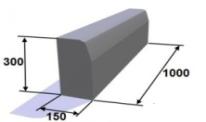 2Установка бордюрного камня 100.20.8.Установка бордюрного камня 100.20.8.шт. шт. 950,1950,1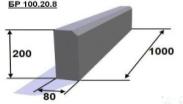 3Ремонт асфальтобетонного покрытияРемонт асфальтобетонного покрытиям2м21079,341079,34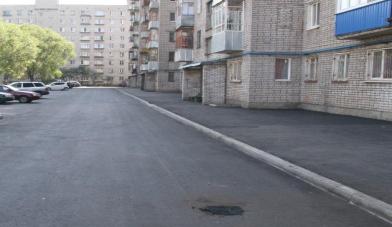 4Асфальтобетонное покрытие.Асфальтобетонное покрытие.м2м22074,52074,55Установка скамьи.Установка скамьи.шт.шт.4400,04400,0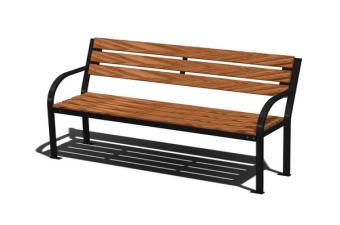 6Установка урны для мусора (металлическая, опрокидывающаяся)Установка урны для мусора (металлическая, опрокидывающаяся)шт.шт.1100,01100,0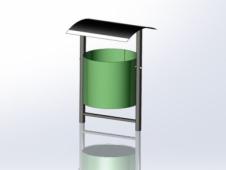 ДОПОЛНИТЕЛЬНЫЙ ПЕРЕЧЕНЬ РАБОТ ПО БЛАГОУСТРОЙСТВУ ДВОРОВЫХ ТЕРРИТОРИЙДОПОЛНИТЕЛЬНЫЙ ПЕРЕЧЕНЬ РАБОТ ПО БЛАГОУСТРОЙСТВУ ДВОРОВЫХ ТЕРРИТОРИЙДОПОЛНИТЕЛЬНЫЙ ПЕРЕЧЕНЬ РАБОТ ПО БЛАГОУСТРОЙСТВУ ДВОРОВЫХ ТЕРРИТОРИЙДОПОЛНИТЕЛЬНЫЙ ПЕРЕЧЕНЬ РАБОТ ПО БЛАГОУСТРОЙСТВУ ДВОРОВЫХ ТЕРРИТОРИЙДОПОЛНИТЕЛЬНЫЙ ПЕРЕЧЕНЬ РАБОТ ПО БЛАГОУСТРОЙСТВУ ДВОРОВЫХ ТЕРРИТОРИЙДОПОЛНИТЕЛЬНЫЙ ПЕРЕЧЕНЬ РАБОТ ПО БЛАГОУСТРОЙСТВУ ДВОРОВЫХ ТЕРРИТОРИЙДОПОЛНИТЕЛЬНЫЙ ПЕРЕЧЕНЬ РАБОТ ПО БЛАГОУСТРОЙСТВУ ДВОРОВЫХ ТЕРРИТОРИЙДОПОЛНИТЕЛЬНЫЙ ПЕРЕЧЕНЬ РАБОТ ПО БЛАГОУСТРОЙСТВУ ДВОРОВЫХ ТЕРРИТОРИЙУстройство детской игровой площадки:Устройство детской игровой площадки:Устройство детской игровой площадки:Устройство детской игровой площадки:Устройство детской игровой площадки:Устройство детской игровой площадки:Устройство детской игровой площадки:Устройство детской игровой площадки:- качели 2-х местные а 3-х стойках;- качели 2-х местные а 3-х стойках;шт.шт.29060,0029060,00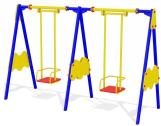 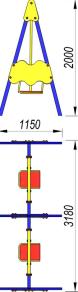 - балансир;- балансир;шт.шт.18581,6518581,65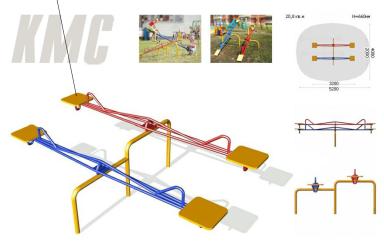 - крепость;- крепость;шт.шт.1151900,001151900,00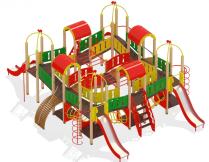 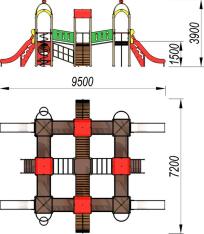 - качалка на пружине Машенька;- качалка на пружине Машенька;шт.шт.16300,0016300,00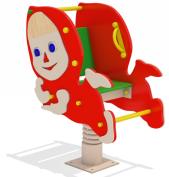 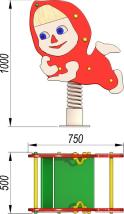 - карусель;- карусель;шт.шт.42074,6542074,65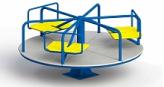 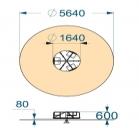 - качалка на пружине Самолет;- качалка на пружине Самолет;шт.шт.17100,0017100,00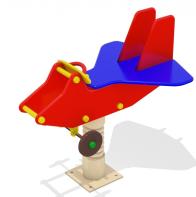 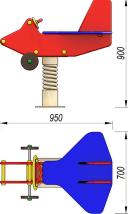 - качалка на пружине Кабриолет- качалка на пружине Кабриолетшт.шт.25800,0025800,00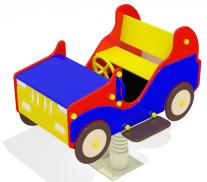 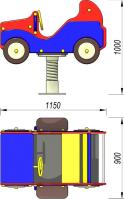 -бум-бревно Змейка-бум-бревно Змейкашт.шт.19500,0019500,00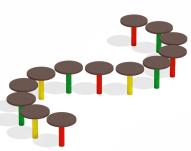 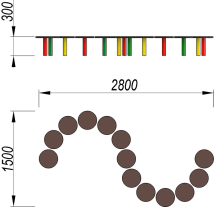 - лиана;- лиана;шт.шт.9400,009400,00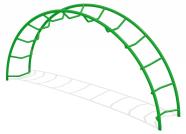 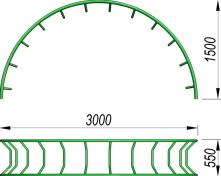 -ограждение-ограждениешт.шт.1950,001950,00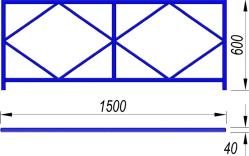 